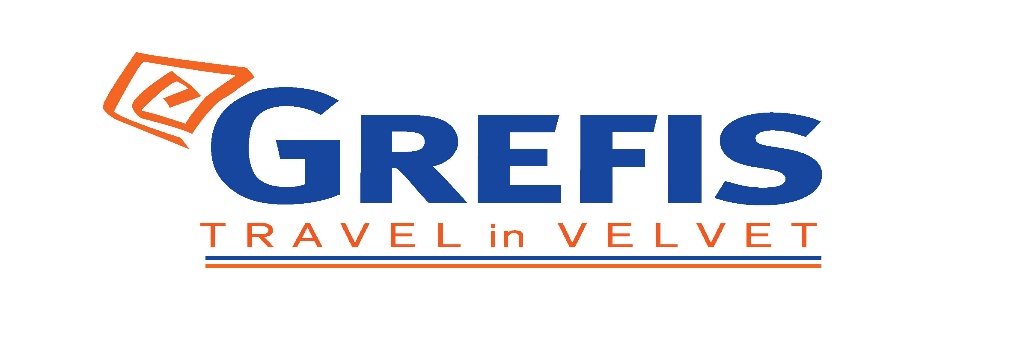                 Μητροπόλεως 26-28, (8ος όρ. )                Αθήνα 105 63                Τηλέφωνο: 210 3315621                Φαξ: 210 3315623 – 4                 Email: info@grefis.gr Κλασικός γύρος Ιταλίας  7ημ. Βενετία , Πάντοβα , Βερόνα,  Σιρμιόνε, Λούκα, Πίζα, Φλωρεντία,  Σιένα,  Ρώμη, Βατικανό                   Αναχωρήσεις:                             19,  26  Ιουλίου ’21                                                      02, 09, 16, 23 , 30  Αυγούστου ’21                                                                                       06 Σεπτεμβρίου ‘211η μέρα: ΑΘΗΝΑ –  ΒΕΝΕΤΙΑ (ξενάγηση) – ΠΑΝΤΟΒΑ      Συγκέντρωση στο αεροδρόμιο και πτήση  για  την  γαληνότατη  Βενετία μέσω Ρώμης . Άφιξη  επιβίβαση  στο  λεωφορείο και  αναχώρηση για τη πιο ρομαντική πόλη του κόσμου, χτισμένη πάνω σε 118 μικρά νησιά, που ενώνονται με 410 περίπου γέφυρες, και έχει ανακηρυχτεί Μνημείο Παγκόσμιας Πολιτιστικής Κληρονομιάς από την UNESCO. Από το Τρονκέτο, θα πάρουμε το  βαπορέτο και θα καταλήξουμε στην περιοχή Καστέλλο, όπου βρίσκεται η ορθόδοξη εκκλησία του Αγίου Γεωργίου των Ελλήνων και το Βυζαντινό Ινστιτούτο. Περνώντας από γραφικές γέφυρες και στενά σοκάκια, θα δούμε το επιβλητικό Παλάτσο των Δόγηδων, μια φαντασμαγορία από ροζ και λευκό μάρμαρο σε βενετσιάνικο-γοτθικό στιλ, και θα καταλήξουμε στην Πλατεία του Αγίου Μάρκου, «το ωραιότερο σαλόνι της Ευρώπης», όπως το χαρακτήρισε ο Ναπολέοντας. Εδώ βρίσκεται ο περίφημος Καθεδρικός του Αγίου Μάρκου, αριστούργημα βυζαντινής αρχιτεκτονικής, με εντυπωσιακά ψηφιδωτά, το καμπαναριό του (Καμπανίλε), ο Πύργος του Ρολογιού, η Μαρκιανή Βιβλιοθήκη και το περίφημο Μουσείο Καρέρ. Τέλος, θα επισκεφθούμε ένα από τα λίγα εργαστήρια κατασκευής Murano. Χρόνος ελεύθερος και αργά το απόγευμα μεταφορά  στο ξενοδοχείο  μας στην Πάντοβα. Διανυκτέρευση. 2η μέρα:  ΠΑΝΤΟΒΑ - ΒΕΡΟΝΑ – ΣΙΡΜΙΟΝΕ Πρωινό στο ξενοδοχείο. Αναχώρηση για τη ρομαντική Βερόνα, την πόλη των αιώνιων εραστών του Σαίξπηρ, στις όχθες του ποταμού Αδίγη. Στην κεντρική Πλατεία Μπρα θα δούμε την περίφημη ρωμαϊκή Αρένα, και θα συνεχίσουμε για τις όμορφες πλατείες Ντελ Έρμπε και Ντέι Σινιόρι, που περιβάλλονται από άριστα διατηρημένα μεσαιωνικά κτήρια, και φυσικά για το «αρχοντικό των Καπουλέτων» με το θρυλικό μπαλκόνι της Ιουλιέτας. Στη  συνέχεια θα επισκεφτούμε το μεσαιωνικό Σιρμιόνε  με το ομώνυμο καλοδιατηρημένο κάστρο του , θα  περπατήσουμε στο  ιστορικό κέντρο της  πόλης και θα   γνωρίσουμε  μόνο  εξωτερικά την εξοχική κατοικία της Μαρίας Κάλας. Επιστροφή στην Πάντοβα. Διανυκτέρευση.     3η μέρα:  ΠΑΝΤΟΒΑ – ΛΟΥΚΑ  –  ΠΙΖΑ -  ΦΛΩΡΕΝΤΙΑ Πρωινό στο ξενοδοχείο. Αναχώρηση για την μεσαιωνική Λούκα, γενέτειρα του Τζιάκομο Πουτσίνι. Στην εντός των τειχών περιήγησή μας στο ιστορικό κέντρο, θα δούμε μεταξύ άλλων τον Καθεδρικό Ναό του Αγίου Μαρτίνου, το θέατρο Τζίλιο, την Πιάτσα ντελ Μερκάτο και Ανφιτεάτρο. Αμέσως μετά ακολουθεί επίσκεψη στη Πίζα.  Περιήγηση    στην ιστορική πόλη της Πίζας με τα μεσαιωνικά τείχη και τον ξακουστό Κεκλιμένο Πύργο της, το καμπαναριό του Καθεδρικού Ναού της πόλης, που βρίσκονται μέσα στο «Πεδίο των Θαυμάτων», μαζί με το Βαπτιστήριο και το μνημειακό κοιμητήριο Κάμπο Σάντο. Νωρίς το απόγευμα αναχώρηση για τη Φλωρεντία, τη γενέτειρα της ιταλικής Αναγέννησης, πόλη που έχει ανακηρυχτεί Μνημείο Παγκόσμιας Πολιτιστικής Κληρονομιάς από την UNESCO. Μεταφορά στο  ξενοδοχείο μας. Τακτοποίηση στα  δωμάτια .Υπόλοιπο ημέρας  ελεύθερο  στη  υπέροχη  πόλη. Διανυκτέρευση.4η μέρα:   ΦΛΩΡΕΝΤΙΑ (ξενάγηση)Πρωινό στο ξενοδοχείο. Στην ξενάγησή μας θα δούμε την Πιάτσα Σαν Τζιοβάνι με το Βαπτιστήριο του Αγίου Ιωάννη και τον αναγεννησιακό Καθεδρικό Ναό Σάντα Μαρία Ντελ Φιόρε, με τον περίφημο τρούλο του Μπρουνελέσκι. Συνεχίζοντας, θα κατέβουμε ως την Πιάτσα ντε λα Σινιορία, που στολίζει το σιντριβάνι του Ποσειδώνα και αντίγραφο του αγάλματος του Δαβίδ του Μιχαήλ Άγγελου. Εδώ βρίσκεται το Παλάτσο Βέκιο, που στεγάζει σήμερα το Δημαρχείο της πόλης, και η Λότζα με αγάλματα σπουδαίων Φλωρεντίνων γλυπτών. Συνεχίζουμε για την περίφημη Πινακοθήκη Ουφίτσι, την ξακουστή και πολύ φωτογραφημένη γέφυρα Πόντε Βέκιο με τα αμέτρητα κοσμηματοπωλεία, και την Πιάτσα Ρεπούμπλικα, μία από τις κεντρικότερες πλατείες της Φλωρεντίας, με τη χαρακτηριστική αψίδα Αρκόνε και τα ιστορικά καφέ Gilli και Paszkowski. Χρόνος ελεύθερος για ψώνια στην αγορά του Σαν Λορέντζο ή επίσκεψη στο Παλάτσο Πίττι, την πολυτελή κατοικία των Μεδίκων. Αργά το απόγευμα επιστροφή στο ξενοδοχείο μας . Διανυκτέρευση.5η μέρα: ΦΛΩΡΕΝΤΙΑ –   ΣΙΕΝΑ – ΡΩΜΗ Πρωινό στο ξενοδοχείο. Αναχώρηση για  να επίσκεψη στην μεσαιωνική Σιένα. Έντεκα δρόμοι οδηγούν στην πανέμορφη κεντρική πλατεία Πιάτσα ντελ Κάμπο, όπου δεσπόζει το μεσαιωνικό Δημαρχείο. Στην περιήγησή μας στα γραφικά καλντερίμια της πόλης, θα θαυμάσουμε τα μεσαιωνικά αρχοντικά, τις εκκλησιές και τον Καθεδρικό Ναό, αφιερωμένο στην Κοίμηση της Θεοτόκου, ο οποίος θεωρείται ένα από τα σημαντικότερα έργα τέχνης σε ολόκληρη την Ιταλία. Νωρίς  το απόγευμα άφιξη στη Ρώμη, μεταφορά και τακτοποίηση  στο ξενοδοχείο μας. Διανυκτέρευση. 6η μέρα:  ΡΩΜΗ  (ξενάγηση)Πρωινό στο ξενοδοχείο και αρχίζει η  ξενάγηση στην «Αιώνια Πόλη». Θα επισκεφθούμε το Κολοσσαίο, το μεγαλύτερο σωζόμενο αρχαίο ρωμαϊκό αμφιθέατρο του κόσμου, και την αψίδα του Μεγάλου Κωνσταντίνου. Περνώντας από την Οδό των Αυτοκρατορικών Αγορών στην καρδιά της αρχαίας Ρώμης, θα φτάσουμε στον λόφο του Καπιτωλίου και στην Πιάτσα Βενέτσια με το ογκώδες μνημείο αφιερωμένο στον Βίκτωρα Εμμανουήλ Β΄, τον πρώτο βασιλιά της ενωμένης Ιταλίας, στο οποίο βρίσκεται και το μνημείο του Άγνωστου Στρατιώτη, στη φημισμένη Φοντάνα Ντι Τρέβι και τέλος στην πολύβουη Πιάτσα ντι Σπάνια. Γεύμα σε τοπικό εστιατόριο. Επιστροφή στο ξενοδοχείο και απόγευμα ελεύθερο. Διανυκτέρευση.7η μέρα: ΡΩΜΗ - (ΒΑΤΙΚΑΝΟ) - ΑΘΗΝΑ  Πρωινό στο ξενοδοχείο. Σήμερα θα επισκεφθούμε το ανεξάρτητο κρατίδιο του Βατικανού, για να ξεναγηθούμε στα περίφημα μουσεία του, με εκθέματα που περιλαμβάνουν διάσημα αγάλματα του αρχαίου κόσμου και της Αναγέννησης, όπως το σύμπλεγμα του Λαοκόοντα, τον Απόλλωνα του Μπελβεντέρε, έργα των Τζιότο, Ραφαήλ, Ντα Βίντσι, Καραβάτζιο κ.ά. Περνώντας από τους περίφημους Διαδρόμους των Κηροπηγίων, των Ταπισερί, των Γεωγραφικών Χαρτών και τις Αίθουσες με τις νωπογραφίες του Ραφαήλ, θα καταλήξουμε στην Καπέλα Σιστίνα με τη θρυλική οροφή ζωγραφισμένη από τον Μιχαήλ Άγγελο. Ακολούθως, θα περάσουμε στη μεγαλόπρεπη Βασιλική του Αγίου Πέτρου, τη μεγαλύτερη εκκλησία του κόσμου, χτισμένη πάνω στον τάφο του Αποστόλου Πέτρου, όπου μεταξύ των άλλων θα δούμε την Πιετά του Μιχαήλ Άγγελου και το κιβώριο που δεσπόζει πάνω από τον παπικό βωμό, έργο του Μπερνίνι. Χρόνος ελεύθερος ως την ώρα που θα μεταφερθούμε στο αεροδρόμιο της Ρώμης για την πτήση της επιστροφής μας  στην Αθήνα.                                                                                      EARLY BOOKING          Τιμή κατ’ άτομο σε δίκλινο                                             595  €                  645 €                                                           Τιμή σε μονόκλινο                                                             775  €                  825 €         Παιδική τιμή (μέχρι 12 ετών)                                          395  €                  445 €Φόροι αεροδρομίων, επίναυλος καυσίμων                185 €                   185 €Περιλαμβάνονται:Αεροπορικά εισιτήρια οικονομικής θέσης Αθήνα - Ρώμη - Βενετία  & Ρώμη - Αθήνα με πτήσεις της Alitalia.Πολυτελές κλιματιζόμενο πούλμαν Euro6 του γραφείου μας για τις μεταφορές και μετακινήσεις σύμφωνα με το πρόγραμμα.Διαμονή σε επιλεγμένα ξενοδοχεία 4* Lux (Hotel Milano Padova , FH55 Grand Hotel Mediterraneo Florence , Hotel Donna Laura Palace  Roma). Πρωινό μπουφέ καθημερινά.  Εκδρομές, περιηγήσεις, ξεναγήσεις, όπως αναφέρονται στο αναλυτικό πρόγραμμα της εκδρομής.Ελληνόφωνος τοπικός ξεναγός στη Φλωρεντία.Έμπειρος αρχηγός - συνοδός του γραφείου μας.Ασφάλεια αστικής/επαγγελματικής ευθύνης. Φ.Π.Α.Μια χειραποσκευή μέχρι 8 κιλά Μια βαλίτσα μέχρι 23 κιλά Δεν περιλαμβάνονται:Φόροι αεροδρομίων, επίναυλος καυσίμων (185€)Check Points (25€)Δυνατότητα επιλογής (4) δείπνων συνολικά (60€).Είσοδος  Μουσεία Βατικανού  30 €/ενήλικο & 20€/ανήλικο.Είσοδοι σε μουσεία,  σε αρχαιολογικούς χώρους, θεάματα και γενικά όπου απαιτείται.Ό,τι ρητά αναφέρεται ως προαιρετικό ή προτεινόμενο.Δημοτικοί φόροι ξενοδοχείων το άτομο τη βραδιά (Πάντοβα 3€, Φλωρεντία  4,50€,  Ρώμη 6€). Για τις αναχωρήσεις   19.07 , 02.08, 16.08 , 30.08 οι πτήσεις είναι οι ακόλουθες                            Αθήνα –  Ρώμη    05.55 -  07.00                            Ρώμη –Βενετία   09.20 – 10.30                            Ρώμη  – Αθήνα     21.50  - 00.50 Για  τις  αναχωρήσεις    26.07 , 09.08, 23.08 , 06.09  οι πτήσεις  είναι οι ακόλουθες και το πρόγραμμα πραγματοποιείται αντίστροφα.                           Αθήνα –  Ρώμη    05.55 -  07.00                           Bενετία  -Ρώμη     19.05  - 20.20                            Ρώμη  – Αθήνα      21.50  - 00.50 ΤΑΞΙΔΙΑ ΕΞΩΤΕΡΙΚΟΥΔυνατότητα συμμετοχής στα οργανωμένα ταξίδια μας στο εξωτερικό έχουν οι κάτωθι κατηγορίες:Οι ενήλικες με πιστοποιητικό εμβολιασμού (14 ημέρες μετά την τελευταία δόση του εμβολίου).Τα ανήλικα παιδιά με γονείς που έχουν και οι δύο το πιστοποιητικό εμβολιασμού (14 ημέρες μετά την τελευταία δόση του εμβολίου). Μάλιστα, για τα ανήλικα παιδιά δεν απαιτείται καν μοριακό τεστ.Οι ενήλικες με πιστοποιητικό ανάρρωσης από τη νόσο, έχοντας περάσει 11 μέρες από τη διάγνωση ή έως 175 ημέρες από το θετικό τεστ.